Objednací listč. 62/24/7 Předmět objednávky 	Množství	Předpokl. cena Kč 	Celkem (s DPH): 	44 770,00 Kč Popis objednávky:Cena bez DPH 37.000,-Rozsah: zaměření výškopis, projekt stavební části pro územní souhlas, získání stavebního povolení (ohlášení( a tím související úkonů včetně územního souhlasu či územního rozhodnutí.Termín dodání: 31. 3. 2024 Bankovní spojení: ČSOB, a.s., č.ú.: 182050112/0300	IČ: 00251810	DIČ: CZ00251810Upozornění: 	Dodavatel je oprávněn vystavit fakturu až po řádném dokončení a předání díla.	Na faktuře uveďte číslo naší objednávky. Kopii objednávky vraťte s fakturou na adresu: Městský úřad Strakonice, Velké náměstí 2, 386 01 Strakonice, případně na e-mailovou adresu posta@mu-st.cz.Schválil:	Ing. Jana Narovcová	vedoucí odboruSprávce rozpočtu: 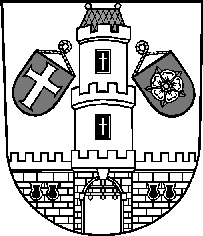 Město StrakoniceMěsto StrakoniceMěstský úřad StrakoniceOdbor majetkovýVelké náměstí 2386 01 StrakoniceVyřizuje:Ing. Pavel PivničkaTelefon:383 700 326E-mail:pavel.pivnicka@mu-st.czDatum: 15. 3. 2024Dodavatel:Mgr. Irena SokolováDrachkov 81386 01  DrachkovIČ: 76285928 , DIČ: CZ8461011680Kompletní projektová dokumentace na akci ,,Kontejnerové stání, ul. Blatenská“.144 770,00